Wolbórz, dn. 20.07.2018 r.Gmina Wolbórzul. Pl. Jagiełły 2897-320 Wolbórztel. /44/ 616-42-41fax./44/616-42-11NIP: 771-26-57-616www.wolborz.euwww.wolborz.4bip.plznak sprawy: ZP. 271.12.2018SPECYFIKACJA ISOTNYCH WARUNKÓW ZAMÓWIENIA 
W POSTĘPOWANIU O UDZIELENIE ZAMÓWIENIA PUBLICZNEGO PROWADZONEGO W TRYBIE PRZETARGU NIEOGRANICZONEGO  O WARTOŚCI SZACUNKOWEJ PONIŻEJ  KWOT OKREŚLONYCH W PRZEPISACH WYDANYCH NA PODSTAWIE ART. 11 UST 8 USTAWY PRAWO ZAMÓWIEŃ PUBLICZNYCHpn. „Budowa stref sportowo- rekreacyjnych w Gminie Wolbórz”Otwarcie ofert : 06.08.2018 r. godz. 10:15ZATWIERDZAM dn. 20.07.2018 r.Z-ca BURMISTRZA BARBARA GOWOREKCZĘŚĆ I- SPECYFIKACJA ISTOTNYCH WARUNKÓW ZAMÓWIENIARozdział 1- ZamawiającyZamawiający - GMINA  WOLBÓRZ, NIP:  771-26-57-616, REGON: 590647859, Tel: 44/ 616-42-41 Faks: 44/ 616-42-11, adres: 97-320 Wolbórz, Pl. Jagiełły 28, poczta elektroniczna: poczta@wolborz.eu, www.wolborz.4bip.plRozdział 2-Tryb udzielania zamówieniaPostępowanie o udzielenie zamówienia publicznego prowadzone jest w trybie przetargu nieograniczonego (na podstawie art. 10 i  39 ustawy z 29 stycznia 2004 r. – Prawo zamówień publicznych tj. tekst jedn. Dz.U z 2017 r. poz. 1579 ze zm.) zwanej dalej ustawą Pzp, aktów wykonawczych do ustawy Pzp oraz niniejszej specyfikacji istotnych warunków zamówienia).W sprawach nieuregulowanych w niniejszej SIWZ stosuje się przepisy ustawy Pzp oraz aktów wykonawczych do ustawy Pzp i Kodeksu cywilnego oraz rozporządzenie Ministra Rozwoju z dnia 26 lipca 2016 r. w sprawie rodzajów dokumentów, jakich może żądać Zamawiający od Wykonawcy w postępowaniu o udzielenie zamówienia. Specyfikacja Istotnych Warunków Zamówienia zwana dalej SIWZ, została udostępniona na stronie internetowej: www.wolborz.4bip.pl;Wartość szacunkowa zamówienia nie przekracza wyrażonej w złotych równowartości kwoty 5 548 000 Euro – dla robót budowlanych.Miejsce realizacji zamówienia- Gmina Wolbórz, miejscowości: Polichno, Swolszewice Duże, Wolbórz.W przedmiotowym postępowaniu zastosowana zostanie procedura, o której mowa w art. 24aa Pzp. tzw. procedura odwrócona.Rozdział 3-Postanowienia ogólneZa wykonawcę uważa się osobę fizyczną, osobę prawną albo jednostkę organizacyjną nieposiadającą osobowości prawnej, która ubiega się o udzielenie zamówienia publicznego, złożyła ofertę lub zawarła umowę w sprawie zamówienia publicznego.Postępowanie o udzielenie zamówienia przygotowane jest i prowadzone w sposób zapewniający zachowanie uczciwej konkurencji i równe traktowanie wykonawców oraz zgodnie z zasadami proporcjonalności i przejrzystości.Zamawiający nie określa wymogów dotyczących zachowania poufnego charakteru informacji przekazanych wykonawcy w toku postępowania.Do czynności podejmowanych przez zamawiającego i wykonawców w postępowaniu 
o udzielenie zamówienia stosuje się przepisy ustawy z dnia 23 kwietnia 1964 r. – Kodeks cywilny (Dz. U. z 2014 r. poz. 121, z późn. zm.), jeżeli przepisy ustawy nie stanowią inaczej.Jeżeli koniec terminu do wykonania czynności przypada na sobotę lub dzień ustawowo wolny od pracy, termin upływa dnia następnego po dniu lub dniach wolnych od pracy.Zamawiający nie dopuszcza składania ofert częściowych.Zamawiający nie dopuszcza składania ofert wariantowych przewidujących inny sposób realizacji zamówienia niż określony w niniejszej specyfikacji.Zamawiający nie przewiduje udzielania zamówień uzupełniających polegających na powtórzeniu podobnych robót budowlanych.Zamawiający nie przewiduje udzielania zaliczek na poczet realizacji zamówienia.Wykonawca ponosi wszelkie koszty związane z przygotowaniem oferty.Wykonawca jest zobowiązany do uwzględnienia w ofercie wszystkich kosztów związanych 
z realizacją zamówienia.Zamawiający nie będzie zawierał w niniejszym postępowaniu umowy ramowej.Zamawiający nie zamierza ustanowić dynamicznego systemu zakupów.Zamawiający przy wyborze najkorzystniejszej oferty nie zastosuje aukcji elektronicznej.Zamawiający, przed wszczęciem niniejszego postępowania o udzielenie zamówienia, nie poinformował wykonawców o planach i oczekiwaniach dotyczących zamówienia, nie przeprowadził dialogu technicznego, nie zwracając się do ekspertów, organów władzy publicznej lub wykonawców o doradztwo lub udzielenie informacji w zakresie niezbędnym do przygotowania opisu przedmiotu zamówienia, specyfikacji istotnych warunków zamówienia lub określenia warunków umowy.Ewentualne użycie w dokumentacji projektowej, STWiOR, przedmiarach nazw, znaków towarowych, patentów lub pochodzenia materiałów i urządzeń nie ma na celu naruszenie art. 29 Pzp, ma jedynie charakter przykładowy, nie nakazuje stosowania określonych urządzeń i materiałów oraz należy traktować je jako „typu”.Zamawiający, w zakresie określonym w ust. 15 dopuszcza zastosowanie materiałów lub urządzeń równoważnych. Jako równoważne zamawiający będzie uznawał materiały i urządzenia posiadające parametry techniczne, eksploatacyjne i funkcjonalne nie gorsze niż materiały i urządzenia, które zastępują. Powyższe podyktowane jest zapisami wynikającymi z dyrektywy w sprawie zamówień publicznych, wytycznych Ministerstwa Rozwoju Regionalnego, orzecznictwa Krajowej Izby Odwoławczej (np. sygn. akt KIO/UZP 254/08), orzecznictwa ETS np. ETS – C 359/93 KE przeciw Holandii w sprawie UNIX, lub postanowienie C 59/00 z 3 grudnia 2001 roku, informatorze UZP – (Zamówienia publiczne  w orzecznictwie, zeszyt orzeczniczy nr 1, Warszawa 2008, s. 40), Przewodniku dla Beneficjenta (http://www.mos.gov.pl/g2/big/2010_02/effa1933d7fb6e915cd31b06f96ff860.pdf).Zgodnie z art. 30 ust. 5 Pzp wykonawca przed wbudowaniem lub montażem materiałów 
i urządzeń równoważnych, zobowiązany jest każdorazowo zawiadomić i uzyskać zgodę zamawiającego.Przed wbudowaniem lub montażem materiałów i urządzeń równoważnych zgodnie z art. 30 ust. 5 Pzp wykonawca zobowiązany jest przekazać dokumenty (badania, certyfikaty, atesty, aprobaty itp.) potwierdzające ich równoważność do przyjętych .W przypadkach określonych w odrębnych przepisach przed wbudowaniem czy montażem materiałów i urządzeń równoważnych wykonawca musi uzyskać zgodę projektanta na ich zastosowanie. W przypadku, kiedy projektant nie wyrazi zgody na zastosowanie proponowanych przez wykonawcę produktów, wykonawca zobowiązany jest do zamontowania urządzeń i materiałów wskazanych w dokumentacji technicznej.Wszystkie prace należy wykonać zgodnie z dokumentacją projektową, z zasadami wiedzy technicznej, wskazaniami Zamawiającego oraz obowiązującymi przepisami i normami, a w szczególności z zapisami zawartymi w Specyfikacji Technicznej Wykonania i Odbioru Robót, załączonej do niniejszej SIWZ.Warunkiem koniecznym dla prawidłowego przygotowania oferty przetargowej jest zapoznanie się z SIWZ, z dokumentacją projektową oraz STWiORB dotyczącą przedmiotowego zamówienia, które stanowią załączniki do niniejszej SIWZ.Prowadzone roboty budowlane muszą odbywać się zgodnie z przepisami prawa budowlanego, bhp, p.poż., sanitarnymi i przepisami ochrony środowiska, prawa geologicznego i górniczego, pod nadzorem osób posiadających odpowiednie uprawnienia budowlane. Materiały, urządzenia i wyposażenie użyte do wykonania przedmiotu zamówienia muszą być nowe i dopuszczone do stosowania na terenie RP oraz spełniać warunki określone w ustawie z dnia 16 kwietnia 2004 r. o wyrobach budowlanych (t.j. Dz. U. 2016r., poz. 1570 z późn. zm.) oraz  m.in. w Rozporządzeniu Ministra Infrastruktury z 11 sierpnia 2004r. w sprawie sposobów deklarowania zgodności wyrobów budowlanych oraz sposobu znakowania ich znakiem budowlanym (t.j. Dz. U. z 2016r. poz. 1966 z późn. zm.).Rozdział 4- Opis przedmiotu zamówienia Nazwa postępowania nadana przez Zamawiającego: „Budowa stref sportowo- rekreacyjnych w Gminie Wolbórz”.Postępowanie podzielone zostało na pięć części.Ofertę można składać w odniesieniu do wszystkich części zamówienia.Maksymalna liczba części zamówienia, na które może zostać udzielone zamówienie jednemu wykonawcy wynosi pięć. Urządzenia muszą być nowe oraz posiadać certyfikat, że mogą być stosowane na publicznych placach zabaw.Opis zadania:Nomenklatura wg CPV:37410000-5 Sprzęt sportowy do uprawiania sportów na wolnym powietrzu;45112723-9 Roboty w zakresie kształtowania placów zabaw;35535200-9 Wyposażenie placów zabaw;Zamawiający określił wymagania zatrudnienia przez wykonawcę lub podwykonawcę na podstawie umowy o pracę osób wykonujących wskazane przez zamawiającego czynności w zakresie realizacji zamówienia, jeżeli wykonanie tych czynności polega na wykonywaniu pracy w sposób określony w art. 22 § 1 ustawy z dnia 26 czerwca 1974 r. – Kodeks pracy (Dz. U. z 2014 r. poz. 1502, z późn. zm.).Zamawiający przewidując wymagania o których mowa powyżej określił:-	sposób dokumentowania zatrudnienia osób,-	uprawnienia zamawiającego w zakresie kontroli spełniania przez wykonawcę wymagań, oraz sankcji  z tytułu niespełnienia tych wymagań,-	rodzaju czynności niezbędnych do realizacji zamówienia, których dotyczą wymagania zatrudnienia na podstawie umowy o pracę przez wykonawcę lub podwykonawcę osób wykonujących czynności  w trakcie realizacji zamówienia.Zamawiający wymaga, aby czynności polegające na faktycznym wykonywaniu robót budowlanych  związanych  z wykonaniem całego zamówienia o ile nie są (będą) wykonywane przez daną osobę w ramach prowadzonej przez nią działalności gospodarczej były wykonywane przez osoby zatrudnione przez wykonawcę, podwykonawcę na podstawie umowy o pracę w pełnym wymiarze czasu pracy.Rodzaj czynności (niezbędnych do wykonania zamówienia), co do których wykonania zamawiający wymaga zatrudnienia na podstawie umowy o pracę przez wykonawcę lub podwykonawcę osób wykonujących w trakcie realizacji zamówienia: czynności pracownika budowlanego obejmującego cały zakres rzeczowy robót budowlanych;Zamawiający wymaga: aby wykonawca najpóźniej w dniu przekazania terenu, na którym będą realizowane roboty dostarczył zamawiającemu listę z pełnym składem osobowy pracowników obejmujący cały zakres rzeczowy robót budowlanych, ze wskazaniem danych osobowych pracowników tj. imię i nazwisko, datę zawarcia umowy o pracę oraz wymiar etatu. Zamawiający wymaga aby lista była aktualizowana na bieżąco tj. za każdym razem, gdy nastąpi zmiana personalna w składzie osobowym pracowników na budowie oraz, aby roboty budowlane były wykonywane przez osoby z listy.Uprawnienia zamawiającego w zakresie kontroli spełniania przez wykonawcę wymagań, o których mowa w art. 29 ust. 3a ustawy Pzp, oraz sankcji z tytułu niespełnienia tych wymagań stosownie do art. 29 ust. 3a ustawy Pzp zamawiający określił we wzorze umowy.Jeżeli dokumentacja projektowa lub specyfikacja techniczna wykonania i odbioru robót  budowlanych wskazywałaby w odniesieniu do niektórych materiałów lub urządzeń znaki towarowe, patenty lub pochodzenie- Zamawiający, zgodnie z art. 29 ust. 3 ustawy Pzp, dopuszcza oferowanie materiałów lub urządzeń „ równoważnych”. Materiały lub urządzenia pochodzące od konkretnych producentów określają minimalne parametry jakościowe i cechy użytkowe, jakim muszą odpowiadać materiały lub urządzenia oferowane przez Wykonawcę, aby zostały spełnione wymagania stawiane przez Zamawiającego. Materiały lub urządzenia pochodzące od konkretnych  producentów stanowią wyłącznie wzorzec jakościowy przedmiotu zamówienia.Pod pojęciem „ minimalne parametry  jakościowe i cechy użytkowe „Zamawiający rozumie wymagania dotyczące materiałów lub urządzeń zawarte w ogólnie dostępnych źródłach katalogowych, stronach internetowych producentów. Posługiwanie się nazwami producentów/ produktów ma wyłącznie charakter przykładowy. Zamawiający wskazując oznaczenie  konkretnego  producenta (dostawcy) lub konkretny produkt  przy opisie przedmiotu zamówienia, dopuszcza jednocześnie produkty równoważne o parametrach  jakościowych i cechach użytkowych co najmniej na poziomie parametrów wskazanego produktu, uznając tym samym każdy produkt o wskazanych lub lepszych parametrach. W przypadku zaistnienia ww. sytuacji Zamawiający wymaga złożenia stosownych dokumentów, uwiarygodniających te materiały lub urządzenia. W przypadku zaoferowania materiałów lub urządzeń równoważnych Wykonawca jest zobowiązany załączyć do oferty opis materiałów lub urządzeń, jeżeli przewiduje ich zastosowanie i wskazać, jakie materiały lub urządzenia zostaną zamienione. Zamawiający zastrzega sobie prawo wystąpienia do autora programu funkcjonalno- użytkowego o opinię na temat oferowanych materiałów lub urządzeń. Opinia ta może stanowić podstawę do podjęcia przez Zamawiającego  decyzji o przyjęciu materiałów lub urządzeń równoważnych Wszystkie materiały użyte do realizacji niniejszego zamówienia muszą być nowe i spełniać wymogi   techniczne i jakościowe dla wyrobów budowlanych zgodnie z art. 10 ustawy z dnia 
7 lipca 1994 r. Prawo budowlane (Dz.U. z 2016 r. poz. 290 ze zm.), a w szczególności art. 4 i art. 5 ustawy z dnia 16 kwietnia 2004 r. o wyrobach budowlanych (Dz.U z 2016, poz. 1570)Przed wbudowaniem lub montażem materiałów i urządzeń równoważnych wykonawca zobowiązany jest przekazać dokumenty (badania, certyfikaty, atesty, arobaty itp.) potwierdzające ich równoważność do przyjętych.Rozdział 5- Oferty częściowe Zamawiający dopuszcza możliwość składania ofert częściowych.Rozdział 6- Oferty wariantowe oraz minimalne warunki, jakim muszą odpowiadać oferty wariantowe, jeżeli Zamawiający dopuszcza ich składanieZamawiający nie dopuszcza możliwości składania ofert wariantowych.Rozdział 7- Informacje o przewidywanych zamówieniach, o których mowa w art. 67 ust. 1 pkt 6 i 7 lub art. 134 ust.6 pkt 3 ustawy Pzp, jeżeli zamawiający przewiduje udzielenie takich zamówień.Zamawiający nie przewiduje możliwości udzielenia wskazanych zamówień.Rozdział 8- Termin wykonania zamówieniaTermin zakończenia przedmiotu umowy nie później niż do 17.09.2018 r. (dla wszystkich części).Rozdział 9-Warunki udziału w postępowaniu oraz opis sposobu dokonywania oceny spełniania tych warunków: O udzielenie zamówienia mogą ubiegać się Wykonawcy, którzy: nie podlegają wykluczeniu- załącznik nr 1; spełniają warunki udziału w postępowaniu- załącznik nr 2.Z postępowania wyklucza się Wykonawcę wobec, którego zachodzą obligatoryjne przesłanki wykluczenia z postępowania określone w art.24 ust.1 pkt 12-23 Zamawiający nie przewiduje wykluczenia Wykonawcy z postępowania na podstawie art. 24 ust. 5O udzielenie zamówienia może ubiegać się Wykonawca który spełnia warunki dotyczące:kompetencji lub uprawnień do prowadzenia określonej działalności zawodowej o ile wynika to z odrębnych przepisów – Zamawiający nie stawia warunku;sytuacji ekonomicznej lub finansowej- Zamawiający nie stawia warunku.zdolności technicznej lub zawodowej: warunek w rozumieniu Zamawiającego spełni Wykonawca, który wykaże, iż posiada:doświadczenie w postaci wykonana co dwie roboty budowlanej polegającej na budowie placu zabaw lub siłowni zewnętrznej składającej się z minimum 5 urządzeń sprawnościowych. (warunek wyłącznie dla częsci 1, 2 oraz 3)Zamawiający zbada obecność i prawidłowość każdego wymaganego dokumentu/oświadczenia, a także czy wymagany dokument/oświadczenie potwierdza spełnianie warunku lub brak podstaw do wykluczenia. Zamawiający dokona formalnej oceny spełniania warunków udziału w postępowaniu lub braku podstaw do wykluczenia w oparciu o analizę oświadczeń lub dokumentów załączonych przez Wykonawcę. Wykonawca może w celu potwierdzenia spełniania warunków udziału w postępowaniu, 
w stosownych sytuacjach oraz w odniesieniu do konkretnego zamówienia, lub jego części, polegać na zdolnościach technicznych lub zawodowych lub sytuacji finansowej lub ekonomicznej innych podmiotów, niezależnie od charakteru prawnego łączących go z nim stosunków prawnych. Wykonawca, który polega na zdolnościach lub sytuacji innych podmiotów, musi udowodnić Zamawiającemu, że realizując zamówienie, będzie dysponował niezbędnymi zasobami tych podmiotów, w szczególności przedstawiając zobowiązanie tych podmiotów do oddania mu do dyspozycji niezbędnych zasobów na potrzeby realizacji zamówienia. Wykonawca może skorzystać ze wzoru zobowiązania, który stanowi załącznik nr 4 do SIWZ. Pisemne zobowiązanie musi zostać złożone w oryginale podpisanym przez podmiot trzeci.Zamawiający ocenia, czy udostępniane Wykonawcy przez inne podmioty zdolności techniczne lub zawodowe lub ich sytuacja finansowa lub ekonomiczna, pozwalają na wykazanie przez Wykonawcę spełniania warunków udziału w postępowaniu oraz bada, czy nie zachodzą wobec tego podmiotu podstawy wykluczenia, o których mowa w art. 24 ust. 1 pkt 13–22.W odniesieniu do warunków dotyczących wykształcenia, kwalifikacji zawodowych lub doświadczenia, Wykonawcy mogą polegać na zdolnościach innych podmiotów, jeśli podmioty te zrealizują roboty budowlane lub usługi, do realizacji których te zdolności są wymagane. Wykonawca, który polega na sytuacji finansowej lub ekonomicznej innych podmiotów, odpowiada solidarnie z podmiotem, który zobowiązał się do udostępnienia zasobów za szkodę poniesioną przez Zamawiającego powstałą wskutek nieudostępnienia tych zasobów, chyba że za nieudostępnienie zasobów nie ponosi winy. Jeżeli zdolności techniczne lub zawodowe lub sytuacja ekonomiczna lub finansowa podmiotu, o którym mowa w ust. 6 niniejszego rozdziału, nie potwierdzają spełnienia przez Wykonawcę warunków udziału w postępowaniu lub zachodzą wobec tych podmiotów podstawy wykluczenia, Zamawiający żąda, aby Wykonawca w terminie określonym przez Zamawiającego:  zastąpił ten podmiot innym podmiotem lub podmiotami lub zobowiązał się do osobistego wykonania odpowiedniej części zamówienia, jeżeli wykaże zdolności techniczne lub zawodowe lub sytuację finansową lub ekonomiczną, o których mowa w ust. 5 niniejszego rozdziału.W przypadku złożenia przez wykonawców dokumentów zawierających dane i wartości 
w walutach innych niż polski złoty (PLN), zamawiający jako kurs przeliczeniowy waluty przyjmie kurs średni waluty obcej według Narodowego Banku Polskiego (www.nbp.gov.pl) z dnia zamieszczenia ogłoszenia o zamówieniu w Biuletynie Zamówień Publicznych (BZP). W przypadku braku ogłoszenia średniego kursu waluty obcej w dniu publikacji ogłoszenia o zamówieniu w BZP, zamawiający, jako kurs przeliczeniowy przyjmie kurs ogłoszony przez Narodowy Bank Polski w najbliższym dniu po zamieszczeniu ogłoszenia w BZP.Rozdział 10- Wymagane dokumenty i oświadczeniaPostępowanie prowadzone jest zgodnie z art.24 aa. ustawy Pzp. Tzw. „Procedura odwrócona”. Do oferty wykonawca dołącza:w celu wykazania braku podstaw do wykluczenia z postępowania o udzielenie zamówienia wykonawcy oświadczenie o braku podstaw do wykluczenia wg załącznika 1 do SIWZ;w zakresie wykazania spełniania przez wykonawcę warunków, o których mowa w art. 22 ust. 1 ustawy, oświadczenie o spełnianiu warunku udziału w postępowaniu wg załącznika 2 do SIWZ;formularz ofertowy wg załącznika do SIWZpełnomocnictwo (jeżeli dotyczy),zobowiązanie podmiotu trzeciego wg załącznika nr 4 do SIWZ (jeżeli dotyczy),Wykonawca w terminie 3 dni od dnia zamieszczenia na stronie internetowej informacji, 
o której mowa w art. 86 ust. 5 ustawy Pzp, przekaże Zamawiającemu oświadczenie 
o przynależności lub braku przynależności do tej samej grupy kapitałowej, o której mowa w art. 24 ust. 1 pkt 23 ustawy Pzp. Wraz ze złożeniem oświadczenia, Wykonawca może przedstawić dowody, że powiązania z innym Wykonawcą nie prowadzą do zakłócenia konkurencji w postępowaniu o udzielenie zamówienia. Zamawiający zaleca złożenie oświadczenia zgodnie ze wzorem wskazanym w załączniku nr 3 do SIWZ. W przypadku składania oferty wspólnej ww. dokument składa każdy z Wykonawców składających ofertę wspólną lub upoważniony przez mocodawcę pełnomocnik.Wykonawca, który powołuje się na zasoby innych podmiotów, w celu wykazania braku istnienia wobec nich podstaw wykluczenia składa także oświadczenie, o którym mowa 
w ust. 1 niniejszej SIWZ dotyczące tych podmiotów/zamieszczając informacje o tych podmiotach w oświadczeniu – załącznik nr 1 do SIWZW przypadku powierzenia przez Wykonawcę części zamówienia podwykonawcom w celu wykazania braku istnienia wobec nich podstaw wykluczenia z udziału w  postępowaniu Wykonawca zamieszcza informację o tych podmiotach w oświadczeniu, o którym mowa w ust. 1.Wykonawca, który powołuje się na zasoby innych podmiotów, w celu wykazania spełniania warunków udziału w postępowaniu – w zakresie, w jakim powołuje się na ich zasoby składa także oświadczenie o którym mowa ust. 1 niniejszej SIWZ dotyczące tych podmiotów/zamieszczając informacje o tych podmiotach w oświadczeniu- załącznik nr 2 do SIWZ.Zamawiający przed udzieleniem zamówienia, wezwie Wykonawcę, którego oferta została najwyżej oceniona, do złożenia w wyznaczonym, nie krótszym niż 5 dni, terminie aktualnych na dzień złożenia następujących oświadczeń lub dokumentów: W celu potwierdzenia spełnienia przez Wykonawców warunków udziału 
w postępowaniu Wykonawca składa:Wykaz robót budowlanych wykonanych nie wcześniej niż w okresie ostatnich 5 lat przed upływem terminu składania ofert, a jeżeli okres prowadzenia działalności jest krótszy- w tym okresie, wraz z podaniem ich rodzaju, wartości, daty, miejsca wykonania z załączeniem dowodów określających czy te roboty budowlane zostały wykonane należycie wg załącznika nr 5 do SIWZ (wyłącznie dla części 1,2 oraz 3)Ponadto Wykonawcy obowiązani są dołączyć do oferty dokument pełnomocnictwa (zgodnie z art. 23 ust. 2 ustawy Pzp) w przypadku, gdy o udzielenie zamówienia ubiega się wspólnie kilku Wykonawców, o zakresie, co najmniej: do reprezentowania w postępowaniu o udzielenie zamówienia Wykonawców wspólnie ubiegających się o udzielenie zamówienia albo reprezentowania w postępowaniu i zawarcia umowy w sprawie zamówienia publicznego. Do oferty należy dołączyć dokumenty wskazujące, że osoba podpisująca ofertę i inne dokumenty lub oświadczenia jest do tej czynności umocowana, chyba że umocowanie wynika z dokumentów dostępnych dla Zamawiającego w myśl art. 26 ust. 6 ustawy Pzp.  W przypadku złożenia kopii pełnomocnictwa musi być ono potwierdzone za zgodność z oryginałem przez osoby udzielające pełnomocnictwa lub notariusza. Dokumenty (z zastrzeżeniem dokumentu pełnomocnictwa), o których mowa w SIWZ, Wykonawcy mogą składać w formie oryginału lub kopii poświadczonej za zgodność 
z oryginałem przez Wykonawcę, tj. przez osobę uprawnioną do reprezentacji Wykonawcy w obrocie gospodarczym. Zamawiający zastrzega sobie prawo żądania przedstawienia oryginału lub notarialnie poświadczonej kopii dokumentu, gdy złożona przez Wykonawcę kopia dokumentu będzie nieczytelna lub będzie budzić wątpliwości, co do jej prawdziwości.Postępowanie o udzielenie zamówienia prowadzi się w języku polskim. Dokumenty  lub oświadczenia sporządzone w języku obcym są składane wraz z tłumaczeniem na język polski. Zasada ta rozciąga się także na składane w toku postępowania wyjaśnienia, oświadczenia, wnioski, zawiadomienia oraz informacje itp. Jeżeli Wykonawca nie złoży oświadczeń lub dokumentów potwierdzających okoliczności, o których mowa w art. 25 ust. 1 ustawy Pzp, lub innych dokumentów niezbędnych do przeprowadzenia postępowania, oświadczenia lub dokumenty są niekompletne, zawierają błędy lub budzą wskazane przez Zamawiającego wątpliwości, Zamawiający wezwie do ich złożenia, uzupełnienia, poprawienia w terminie przez siebie wskazanym, chyba że mimo ich złożenia oferta Wykonawcy podlegałaby odrzuceniu albo konieczne byłoby unieważnienie postępowania.   Wykonawca nie jest obowiązany do złożenia oświadczeń lub dokumentów potwierdzających okoliczności, o których mowa w rozdziale 9 SIWZ, jeżeli Zamawiający posiada oświadczenia lub dokumenty dotyczące tego Wykonawcy lub może je uzyskać za pomocą bezpłatnych i ogólnodostępnych baz danych, w szczególności rejestrów publicznych w rozumieniu ustawy z 17 lutego 2005 r. o informatyzacji działalności podmiotów realizujących zadania publiczne (Dz.U. z 2014 r. poz. 1114 oraz z 2016 r. poz. 352). Z uwagi na fakt, że zamawiający w niniejszym postępowaniu nie wymaga przedłożenia od wykonawców ubiegających się o zamówienie publiczne przedłożenia dokumentów i oświadczeń, o których mowa w par. 5 Rozporządzenia Ministra Rozwoju z dnia 26 lipca 2016 roku w sprawie dokumentów - nie wskazuje tym samym informacji o dokumentach, które powinni złożyć wykonawcy mający miejsce zamieszkania lub siedzibę poza terytorium Rzeczypospolitej Polskiej. Zamawiający zastrzega, że w zgodzie z treścią art. 26 ust. 2f ustawy Pzp, jeżeli będzie to niezbędne do zapewnienia odpowiedniego przebiegu postępowania o udzielenie zamówienia, zamawiający może na każdym etapie postępowania wezwać wykonawców do złożenia wszystkich lub niektórych oświadczeń lub dokumentów potwierdzających, że nie podlegają wykluczeniu, spełniają warunki udziału w postępowaniu, a jeżeli zachodzą uzasadnione podstawy do uznania, że złożone uprzednio oświadczenia lub dokumenty nie są już aktualne, do złożenia aktualnych oświadczeń lub dokumentów.W przypadku, gdy Wykonawca wbrew dyspozycjom Zamawiającego zawartym w SIWZ załączy do oferty dokumenty podmiotowe i potwierdzające spełnienie warunków udziału w postępowaniu i jego oferta zostanie oceniona najwyżej,  to wówczas Zamawiający przed wyborem oferty tego wykonawcy, zażąda przedłożenia oświadczenia potwierdzającego, że złożone dokumenty pozostają one nadal aktualne. Podobne stanowisko wyrażone zostało w wyroku KIO z dnia 25 stycznia 2017 r. sygn. 103/17.Zamawiający informuje zgodnie z orzeczeniem Trybunału Sprawiedliwości Unii Europejskiej z dnia 4 maja 2017 r. C-387/14 ws. Esaprojekt, że nie jest dopuszczalne, żeby wykonawca samodzielnie wykazujący spełnianie warunku na etapie składania ofert, na etapie późniejszym (uzupełnianie dokumentów) powołał się w tym względzie na potencjał podmiotu trzeciego.Rozdział 11- Informacja o sposobie porozumiewania się Zamawiającego z Wykonawcami oraz przekazywania oświadczeń lub dokumentów, a także wskazanie osób uprawnionych do porozumiewania się z WykonawcamiZamawiający i Wykonawcy w zakresie składania oświadczeń, wniosków, zawiadomień oraz informacji porozumiewać się będą drogą elektroniczną na adres: przetargi@wolborz.eu lub za pomocą faksu nr 44/61-64-211 a każda ze stron na żądanie drugiej niezwłocznie potwierdzi fakt ich otrzymania z zastrzeżeniem, że dla złożenia oferty, wymagana jest forma pisemna. Zamawiający dopuszcza również formę elektroniczną w zakresie:przekazywania informacji z otwarcia ofert wraz z informacją na temat kwoty przeznaczonej na sfinansowanie zamówienia,przesyłania przez Wykonawców zapytań dotyczących treści SIWZ oraz odpowiedzi na te pytania przez Zamawiającego,przesyłania przez Zamawiającego wezwań do uzupełnień i wyjaśnień oraz informacji o wynikach postępowania, z zastrzeżeniem że e-mail potwierdzony zostanie niezwłocznie w formie pisemnej,przesyłania przez Wykonawców na żądanie Zamawiającego wyjaśnieńWszelkie informacje dotyczące postępowania w tym zapytania i odpowiedzi dla Wykonawców, modyfikacje SIWZ, ogłoszenie wyników itp. będą zamieszczane na stronie Zamawiającego www.wolborz.4bip.pl Zamawiający nie będzie udzielał ustnych i telefonicznych informacji, wyjaśnień czy odpowiedzi na kierowane do Zamawiającego zapytania, w sprawach wymagających zachowania formy pisemnej.W przypadku braku potwierdzenia otrzymania dokumentu przez Wykonawcę, uznaje się, iż pismo wysłane na adres poczty elektronicznej wykonawcy wskazanej w druku oferty  zostało mu doręczone w sposób umożliwiający zapoznanie się z jego treścią.Osobą uprawnioną do porozumiewania się z Wykonawcami w związku z toczącym się postępowaniem jest: w zakresie przedmiotu zamówienia- Agnieszka Chylak- Pakowska mail: a.pakowska@wolborz.eu procedury przetargowej- Aleksandra Gonciarz mail: przetargi@wolborz.eu Rozdział 12- Termin związania ofertąTermin związania ofertą wynosi 30 dni od ostatecznego terminu składania ofert.Wykonawca samodzielnie lub na wniosek Zamawiającego może przedłużyć termin związania ofertą, z tym, że zamawiający może tylko raz, co najmniej na 3 dni przed upływem terminu związania oferta, zwrócić się do wykonawców o wyrażenie zgody na przedłużenie tego terminu o oznaczony okres, nie dłuższy jednak niż 60 dni.Rozdział 13- Wymagania dotyczące wadiumZamawiający nie wymaga wniesienia wadium.Rozdział 14- Opis sposobu przygotowania ofertOfertę sporządza się w języku polskim przy użyciu formularza stanowiącego załącznik do niniejszej SIWZ. Wykonawca ma prawo złożyć tylko jedną ofertę. Na ofertę składają się wszystkie dokumenty i załączniki wymagane zapisami niniejszej SIWZ. Dokumenty tworzące ofertę muszą być podpisane przez osoby upoważnione do składania oświadczeń woli w imieniu Wykonawcy. Upoważnienie do ich podpisania musi być dołączone do oferty, o ile nie wynika ono z innych dokumentów załączonych przez Wykonawcę.W przypadku, gdy Wykonawca dołącza do oferty kopię jakiegoś dokumentu, musi być ona poświadczona za zgodność z oryginałem przez osoby upoważnione do reprezentowania Wykonawcy w obrocie gospodarczym (na kserokopii składa się własnoręczny podpis poprzedzony adnotacją „za zgodność z oryginałem”). Jeżeli do podpisania oferty upoważnione są łącznie dwie lub więcej osób kopie dokumentów muszą być potwierdzone za zgodność z oryginałem przez wszystkie te osoby.Oferty winny być podpisane w wyznaczonych miejscach przez osoby upoważnione 
do reprezentowania Wykonawcy w obrocie gospodarczym.Ofertę wypełnić należy w sposób czytelny, na maszynie do pisania lub komputerze lub czytelnym pismem odręcznym. Do formularza dołączyć należy prawidłowo wypełnione wszystkie dokumenty, załączniki 
i oświadczenia wymienione w rozdziale 10 niniejszej SIWZ. Wraz z potwierdzeniem wniesienia wadium. Oferta winna być złożona przed upływem terminu składania ofert.Ofertę wraz z wymaganymi załącznikami i dokumentami zamieścić należy w kopercie zaadresowanej na Zamawiającego i podpisanej w następujący sposób: Zaleca się, aby wszystkie strony oferty i załączników były ponumerowane i parafowane 
w prawym górnym rogu. Oferta nie opakowana i nie oznaczona wg powyższych zasad może zostać otwarta w sposób i w terminie niezgodnym z zapisami niniejszej SIWZWszystkie miejsca, w których naniesiono zmiany, powinny być parafowane przez osobę        upoważnioną do reprezentowania firmy w obrocie gospodarczym. Oferty wspólne, sporządzone przez dwa lub więcej podmiotów, zwanych w dalszej treści Wykonawcą wspólnym powinny spełniać następujące wymagania:oferta, wraz z załącznikami, winna być podpisana przez pełnomocnika, do oferty należy załączyć dokument pełnomocnictwa;sposób składania oświadczeń i dokumentów w ofercie wspólnej szczegółowo opisano 
w rozdziale 10 SIWZ;przed zawarciem umowy w sprawie zamówienia publicznego Zamawiający może wymagać dołączenia umowy regulującej współpracę tych Wykonawców, zawierającą, co najmniej:zobowiązanie do realizacji wspólnego przedsięwzięcia gospodarczego obejmującego swoim zakresem przedmiot zamówienia,czas obowiązywania umowy, który nie może być krótszy niż termin udzielonej rękojmi lub gwarancji;warunki określone przez Zamawiającego w SIWZ powinny być spełnione przez Wykonawców wspólnych łącznie. Należy zaznaczyć jednocześnie w ofercie, który 
z Wykonawców odpowiada za spełnienie jakich warunków SIWZ;wszelka wymiana pism, korespondencji w imieniu Wykonawców wspólnych dokonywana jest przez pełnomocnika. Zamawiający kieruje wszelką informację i korespondencję do pełnomocnika;Wykonawcy występujący wspólnie ponoszą solidarną odpowiedzialność za niewykonanie lub nienależyte wykonanie zobowiązania.Oferta wraz z wszelkimi oświadczeniami i pozostałymi dokumentami jest jawna, 
z wyjątkiem informacji stanowiących tajemnicę przedsiębiorstwa w rozumieniu przepisów ustawy z 16 kwietnia 1993 r. o zwalczaniu nieuczciwej konkurencji (Dz.U. nr 47, poz. 211), a Wykonawca składając ofertę, zastrzegł w odniesieniu do tych informacji, że nie mogą być one udostępnione. Rozdział 15- Miejsce oraz termin składania i otwarcia ofertOfertę należy złożyć w zamkniętej, nieprzejrzystej kopercie uniemożliwiając jej przypadkowe otwarcie, która powinna być opisana w sposób określony w rozdziale 14 niniejszej SIWZ; Ofertę należy złożyć w siedzibie zamawiającego w Wolborzu. ul. Pl. Jagiełły 28, 
w sekretariacie ( pok. nr 1) w nieprzekraczalnym terminie do dnia: 06.08.2018 r. do godz. 10:00  (decyduje data wpływu do Zamawiającego).Ofertę złożoną po terminie zamawiający zwróci niezwłocznie, bez otwierania na adres wskazany na kopercie.Otwarcie ofert nastąpi w siedzibie Zamawiającego – sala konferencyjna w dniu:06.08.2018 r. o godz. 1015.Otwarcie ofert jest jawne i następuje po upływie terminu ich składania.Niezwłocznie po otwarciu ofert zamawiający zamieszcza na stronie internetowej informacje dotyczące:Kwoty, jaką zamierza przeznaczyć na sfinansowanie zamówienia,Firm oraz adresów Wykonawców, którzy złożyli oferty w terminie,Ceny, terminu wykonania zamówienia, okresu gwarancji i warunków płatności zawartych w ofertach.Rozdział 16- Opis sposobu obliczenia cenyWykonawcy winni podać cenę (wynagrodzenie ryczałtowe) na formularzu ofertowym stanowiącym załącznik do SIWZ. Cenę oferty (wynagrodzenie ryczałtowe) należy podać liczbowo i słownie w kwocie netto 
i brutto z dokładnością do dwóch miejsc po przecinku. Cena winna uwzględniać całość ponoszonego przez Zamawiającego wydatku na sfinansowanie zamówienia.W cenie oferty uwzględnia się zysk Wykonawcy oraz wszystkie wymagane przepisami podatki  
i opłaty, a w szczególności podatek VAT.Sposób obliczenia ceny brutto: do ceny netto należy dodać kwotę VAT. Podstawą do wyliczenia ceny ofertowej powinna być dla Wykonawcy jego własna, oparta na rachunku ekonomicznym kalkulacja.Kryterium ceny obliczone będzie według wzoru opisanego dokładnie w rozdziale 18 niniejszej SIWZ.Cena oferty musi zawierać wycenę prac budowlanych wykonanych w najwyższym standardzie jakościowym.Jeżeli Wykonawcy złożą oferty, których wybór prowadziłby do powstania obowiązku podatkowego Zamawiającego zgodnie z przepisami o podatku od towarów i usług  w zakresie dotyczącym wewnątrzwspólnotowego nabycia towarów i importu towarów  i importu usług, w celu dokonania oceny ofert Zamawiający doliczy do przedstawionych  w nich cen podatek od towarów i usług, który miałby obowiązek ponieść zgodnie z obowiązującymi przepisami.Jeżeli Wykonawcy złożą oferty, których wybór prowadziłby do powstania obowiązku celnego Zamawiającego zgodnie z przepisami celnymi w zakresie dotyczącym wewnątrzwspólnotowego nabycia towarów, w celu dokonania oceny ofert Zamawiający doliczy do przedstawionych w nich cen cło, które miałby obowiązek ponieść zgodnie z obowiązującymi przepisami.Rozdział 17-Informacja dotycząca walut obcych, w jakich mogą być prowadzone rozliczenia   między Zamawiającym a WykonawcąRozliczenia między Zamawiającym a Wykonawcą będą prowadzone w złotych polskich (PLN). Zamawiający nie przewiduje rozliczenia w walutach obcych. Zamawiający dopuszcza płatności częściowe, na podstawie harmonogramu rzeczowo- finansowego. Harmonogram rzeczowo- finansowy opracowany powinien zostać przez Wykonawcę przed podpisaniem umowy, oraz zostać zaakceptowany przez Zamawiającego.Rozdział 18- Opis kryteriów, którymi Zamawiający będzie się kierował przy wyborze oferty w celu  zawarcia umowy w sprawie zamówienia publicznegoOferty oceniane będą według kryterium (dla wszystkich części): Cena oferty – 60% Wydłużony termin gwarancji – 40 %Kryterium ceny zostanie obliczone według następującego wzoru:(Cena najniższej oferty / Cena badanej oferty) x 100 x 60% = liczba punktów za kryterium cenaMaksymalna liczba punktów w tym kryterium nie przekroczy 60 pkt.Wydłużony termin gwarancji: Minimalny termin gwarancji wymagany w opisie przedmiotu zamówienia wynosi 
36 miesięcy (3 lata). W przypadku, gdy Wykonawca zaoferuje gwarancję 36-miesięczną, oferta otrzyma 0 pkt w kryterium gwarancja.Maksymalny termin gwarancji wymagany w opisie przedmiotu zamówienia wynosi 60 miesięcy. W przypadku, gdy wykonawca zaoferuje gwarancję 60 miesięczną lub dłuższą, oferta otrzyma 40 pkt w kryterium gwarancja.W sytuacji gdy Wykonawca nie wskaże w ofercie terminu gwarancji, oferta taka zostanie uznana za ofertę z minimalnym okresem gwarancji wymaganym przez Zamawiającego.Maksymalna liczba punktów w tym kryterium nie przekroczy 40 pkt.Kryterium gwarancji zostanie obliczone w następujący sposób:Minimalny termin gwarancji 36 miesięcy – 0 pkt.Zaproponowany termin gwarancji 48 miesięcy- 20 pkt.Zaproponowany termin gwarancji 60 miesięcy- 40 pkt.Każdy z Wykonawców składających ofertę, otrzyma na podstawie przedłożonej oferty 
i dokonanych przeliczeń odpowiednią ilość punktów za poszczególne kryteria. Ilość punktów zostanie przyznana Wykonawcom wg wzoru:Punktacja oferty= ilość pkt uzyskana z kryterium: cena + ilość pkt uzyskana z kryterium wydłużony termin gwarancji.Oferta, która otrzyma największą, łączną ilość punktów uznana zostanie za najkorzystniejszą.W sytuacji, gdy Wykonawca, którego oferta została oceniona jako najkorzystniejsza, nie przedłoży na wezwanie Zamawiającego stosownych dokumentów, na skutek czego zostanie on wykluczony z postępowania lub jego oferta zostanie odrzucona, Zamawiający dokona ponownej oceny ofert wraz z przeliczeniem punktacji w ramach kryteriów oceny ofert i wezwie kolejnego Wykonawcę, którego oferta została oceniona jako najkorzystniejsza do złożenia stosownych dokumentów.Rozdział 19- Informacja o formalnościach, jakie powinny zostać dopełnione po wyborze oferty, w celu zawarcia umowy w sprawie zamówienia publicznegoZawarcie umowy na realizację przedmiotu zamówienia nastąpi w siedzibie Zamawiającego, w sposób ustalony indywidualnie z Wykonawcą, który złoży ofertę najkorzystniejszą pod względem kryteriów oceny ofert.Jeżeli do realizacji zamówienia zostanie wybrana oferta podmiotów występujących wspólnie (konsorcjum, spółka cywilna) przed podpisaniem umowy, podmioty te przekażą Zamawiającemu umowę regulującą ich wzajemną współpracę, o ile nie załączyły jej do oferty. Umowa musi być zawarta, co najmniej na czas realizacji zamówienia publicznego z uwzględnieniem okresu rękojmi i gwarancji.Jeżeli Wykonawca, którego oferta została wybrana, uchyla się od zawarcia umowy w sprawie zamówienia publicznego lub nie wnosi wymaganego zabezpieczenia należytego wykonania umowy, Zamawiający może wybrać ofertę najkorzystniejszą spośród pozostałych ofert bez przeprowadzania ich ponownego badania i oceny, chyba, że zachodzą przesłanki unieważnienia postępowania, o których mowa w art.93 ust.1Umowa zostanie zawarta na warunkach określonych w załączniku do niniejszej SIWZ.Rozdział 20- Wymagania dotyczące zabezpieczenia należytego wykonania umowy Zamawiający nie wymaga wniesienia zabezpieczenia należytego wykonania umowy. Rozdział 21- Istotne dla stron postanowienia, które zostaną wprowadzone do treści zawieranej umowy w sprawie zamówienia publicznego, ogólne warunki umowy albo wzór umowy, jeżeli Zamawiający wymaga od Wykonawcy, aby zawarł z nim umowę w sprawie zamówienia publicznego na takich warunkachWzór umowy stanowi załącznik nr 6 do niniejszej SIWZ.Zamawiający zawrze umowę w sprawie zamówienia publicznego w terminie nie krótszym niż 5 dni od przesłania zawiadomienia o wyborze najkorzystniejszej oferty, jeżeli zawiadomienie to zostało przesłane przy użyciu środków komunikacji elektronicznej. Do umów w sprawach zamówień publicznych, stosuje się przepisy ustawy z dnia 23 kwietnia 1964 r. – Kodeks cywilny.Umowa pod rygorem nieważności wymaga formy pisemnej. Zakres świadczenia wykonawcy wynikający z umowy jest tożsamy z jego zobowiązaniem zawartym w ofercie. Rozdział  22- Tajemnica przedsiębiorstwZamawiający nie ujawni informacji stanowiących tajemnicę przedsiębiorstwa 
w rozumieniu przepisów o zwalczaniu nieuczciwej konkurencji, jeżeli wykonawca, nie później niż w terminie składania ofert zastrzegł, że nie mogą być one udostępniane oraz wykazał, iż zastrzeżone informacje stanowią tajemnicę przedsiębiorstwa. Wykonawca nie może zastrzec informacji, o których mowa w art. 86 ust. 4 tj: nazwy 
i adresu, informacji dotyczących ceny, terminu wykonania zamówienia, okresu gwarancji i warunków płatności.W przypadku gdyby oferta zawierała informacje stanowiące tajemnicę przedsiębiorstwa w rozumieniu przepisów o zwalczaniu nieuczciwej konkurencji, zamawiający zaleca, aby informacje zastrzeżone jako tajemnica przedsiębiorstwa były przez wykonawcę złożone w oddzielnej wewnętrznej kopercie z oznakowaniem „tajemnica przedsiębiorstwa” lub spięte (zszyte) oddzielnie od pozostałych, jawnych elementów oferty w sposób nie budzący wątpliwości, które spośród zawartych w ofercie informacji stanowią taką tajemnicę. Rozdział 23- PodwykonawstwoWykonawca może powierzyć wykonanie części zamówienia podwykonawcy.Zamawiający żąda wskazania przez Wykonawcę w ofercie, części zamówienia, której wykonanie zamierza powierzyć podwykonawcy. W przypadku, gdy Wykonawca nie wskaże powyższych informacji, Zamawiający uzna, iż zamówienie realizowane będzie bez udziału podwykonawców.Jeżeli zmiana albo rezygnacja z podwykonawcy dotyczy podmiotu, na którego zasoby wykonawca powoływał się, na zasadach określonych w art. 22a ust. 1, w celu wykazania spełniania warunków udziału w postępowaniu  Wykonawca jest obowiązany wykazać Zamawiającemu, że proponowany inny podwykonawca lub Wykonawca samodzielnie spełnia je w stopniu nie mniejszym niż podwykonawca, na którego zasoby Wykonawca powoływał się w trakcie postępowania o udzielenie zamówienia.Jeżeli powierzenie podwykonawcy wykonania części zamówienia następuje w trakcie jego realizacji, Wykonawca na żądanie zamawiającego przedstawia oświadczenie, o którym mowa w art. 25 a ust. 1 Pzp, lub oświadczenia lub dokumenty potwierdzające brak podstaw wykluczenia wobec tego podwykonawcy.Jeżeli Zamawiający stwierdzi, że wobec danego podwykonawcy zachodzą podstawy wykluczenia, wykonawca obowiązany jest zastąpić tego podwykonawcę lub zrezygnować z powierzenia wykonania części zamówienia podwykonawcy.Zapisy postanowień ust. 5 i 6 stosuje się wobec dalszych podwykonawców, jeżeli Zamawiający przewidział to w specyfikacji istotnych warunków zamówienia.Wykonawca, który zamierza powierzyć wykonanie części zamówienia podwykonawcom, w celu wykazania braku istnienia wobec nich podstaw wykluczenia z udziału w postępowaniu: zamieszcza informacje o podwykonawcach w oświadczeniu.W przypadku zamówień na roboty budowlane lub usługi, które mają być wykonane w miejscu podlegającym bezpośredniemu nadzorowi zamawiającego, zamawiający żąda, aby przed przystąpieniem do wykonania zamówienia wykonawca, o ile są już znane, podał nazwy albo imiona i nazwiska oraz dane kontaktowe podwykonawców i osób do kontaktu z nimi, zaangażowanych w takie roboty budowlane lub usługi. Wykonawca zawiadamia zamawiającego o wszelkich zmianach danych, o których mowa w zdaniu pierwszym, w trakcie realizacji zamówienia, a także przekazuje informacje na temat nowych podwykonawców, którym w późniejszym okresie zamierza powierzyć realizację robót budowlanych lub usług.Rozdział 24- Pouczenie o środkach ochrony prawnej przysługujących Wykonawcy w toku postępowania o udzielenie zamówieniaŚrodki ochrony prawnej przysługują Wykonawcy, a także innemu podmiotowi, jeżeli ma lub miał interes w uzyskaniu danego zamówienia oraz poniósł lub może ponieść szkodę w wyniku naruszenia przez zamawiającego przepisów  ustawy Pzp.Odwołanie przysługuje od niezgodnej z przepisami ustawy czynności Zamawiającego podjętej w postępowaniu o udzielenie zamówienia lub zaniechania czynności, do której Zamawiający jest zobowiązany na podstawie ustawy.Odwołanie wnosi się w terminie określonym w art. 182 ustawy Pzp. Odwołanie powinno wskazywać czynność lub zaniechanie czynności Zamawiającego, której zarzuca się niezgodność z przepisami ustawy, zawierać zwięzłe przedstawienie zarzutów, określać żądanie oraz wskazywać okoliczności faktyczne i prawne uzasadniające wniesienie odwołania.Odwołanie wnosi się do Prezesa Izby w formie pisemnej lub w postaci elektronicznej, podpisane bezpiecznym podpisem elektronicznym weryfikowanym przy pomocy ważnego kwalifikowanego certyfikatu lub równoważnego środka, spełniającego wymagania dla tego rodzaju podpisu.Odwołujący przesyła kopię odwołania Zamawiającemu przed upływem terminu do wniesienia odwołania w taki sposób, aby mógł on zapoznać się z jego treścią przed upływem tego terminu.W przypadku wniesienia odwołania wobec treści ogłoszenia o zamówieniu lub postanowień SIWZ Zamawiający może przedłużyć termin składania ofert lub termin składania wniosków.W przypadku wniesienia odwołania po upływie terminu składania ofert bieg terminu związania ofertą ulega zawieszeniu do czasu ogłoszenia przez Izbę orzeczenia.W sprawach nieuregulowanych w ustawie Pzp zastosowanie mają przepisy Kodeksu cywilnego.Rozdział 25- Klauzula informacyjna zgodnie z art. 13 RODO Zgodnie z art. 13 ust. 1 i 2 rozporządzenia Parlamentu Europejskiego i Rady (UE) 2016/679 z dnia 27 kwietnia 2016 r. w sprawie ochrony osób fizycznych w związku z przetwarzaniem danych osobowych i w sprawie swobodnego przepływu takich danych oraz uchylenia dyrektywy 95/46/WE (ogólne rozporządzenie o ochronie danych) (Dz. Urz. UE L 119 z 04.05.2016, str. 1), dalej „RODO”, informuję, że: administratorem Pani/Pana danych osobowych jest: Burmistrz Wolborza, z siedzibą: Pl. Jagiełły 28, 97-320 Wolbórz, tel. 44/61-64-241;inspektor ochrony danych osobowych: inspektor@wolborz.euPani/Pana dane osobowe przetwarzane będą na podstawie art. 6 ust. 1 lit. c RODO w celu związanym z postępowaniem o udzielenie zamówienia publicznego, prowadzonego w trybie przetargu nieograniczonego pn. „ Budowa stref sportowo- rekreacyjnych w Gminie Wolbórz” znak sprawy: ZP.271.12.2018;odbiorcami Pani/Pana danych osobowych będą osoby lub podmioty, którym udostępniona zostanie dokumentacja postępowania w oparciu o art. 8 oraz art. 96 ust. 3 ustawy z dnia 29 stycznia 2004 r. – Prawo zamówień publicznych (Dz. U. z 2017 r. poz. 1579 i 2018), dalej „ustawa Pzp”;  Pani/Pana dane osobowe będą przechowywane, zgodnie z art. 97 ust. 1 ustawy Pzp, przez okres 4 lat od dnia zakończenia postępowania o udzielenie zamówienia, a jeżeli czas trwania umowy przekracza 4 lata, okres przechowywania obejmuje cały czas trwania umowy;obowiązek podania przez Panią/Pana danych osobowych bezpośrednio Pani/Pana dotyczących jest wymogiem ustawowym określonym w przepisach ustawy Pzp, związanym z udziałem w postępowaniu o udzielenie zamówienia publicznego; konsekwencje niepodania określonych danych wynikają z ustawy Pzp;  w odniesieniu do Pani/Pana danych osobowych decyzje nie będą podejmowane w sposób zautomatyzowany, stosowanie do art. 22 RODO;posiada Pani/Pan:na podstawie art. 15 RODO prawo dostępu do danych osobowych Pani/Pana dotyczących;na podstawie art. 16 RODO prawo do sprostowania Pani/Pana danych osobowych ;na podstawie art. 18 RODO prawo żądania od administratora ograniczenia przetwarzania danych osobowych z zastrzeżeniem przypadków, o których mowa w art. 18 ust. 2 RODO ;  prawo do wniesienia skargi do Prezesa Urzędu Ochrony Danych Osobowych, gdy uzna Pani/Pan, że przetwarzanie danych osobowych Pani/Pana dotyczących narusza przepisy RODO;nie przysługuje Pani/Panu:w związku z art. 17 ust. 3 lit. b, d lub e RODO prawo do usunięcia danych osobowych;prawo do przenoszenia danych osobowych, o którym mowa w art. 20 RODO;na podstawie art. 21 RODO prawo sprzeciwu, wobec przetwarzania danych osobowych, gdyż podstawą prawną przetwarzania Pani/Pana danych osobowych jest art. 6 ust. 1 lit. c RODO. Część 1: „Dostawa i montaż urządzeń placu zabaw w Wolborzu”, na potrzeby realizacji kompleksu sportowo-rekreacyjnego przy ul. Sportowej w Wolborzu – etap III.Lokalizacja: ul. Sportowa w Wolborzu. Linarium o wysokości 2,3 m, zamontowane na łożyskach w pełni obracalne wokół osi słupa konstrukcyjnego urządzenie sprawnościowe przeznaczone dla dzieci w wieku 3 do 14 lat, składające się ze słupa nośnego o średnicy 159 mm i grubości ścianki 4mm, obręczy rozpierającej z rury ze stali nierdzewnej (gat. 1.4301) o średnicy 42,4 mm oraz lin polipropylenowych na oplocie stalowym połączonych ze sobą przy pomocy łączników aluminiowych oraz z tworzywa sztucznego o średnicy 16-18 mm. Zdjęcie poglądowe:Beczułka Aktywności -  zestaw o charakterze sprawnościowym, przeznaczony dla użytkowników w wieku od 3 do 12 lat. W skład zestawu wchodzą: Zjeżdżalnia z rurek stalowych, Elementy do przechodzenia x 3, Drabinka pionowa z lin, Drabinka pionowa stalowa x 2, Lina do wspinania, Podłoga z lin, Łukowy trap wejściowy z lin, Słupy konstrukcyjne x 6. Zdjęcie poglądowe: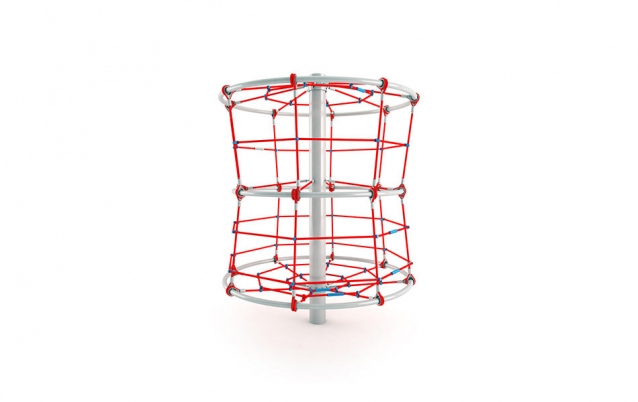 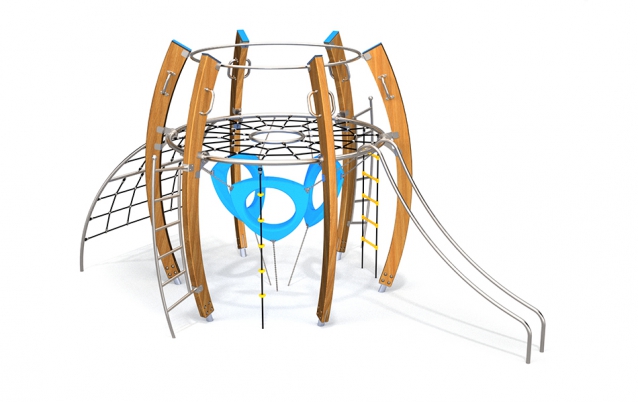 Zestaw Aquarius 15 to dwie wieże ze stali nierdzewnej połączone ze sobą pomostem do zwisania, czyli tzw. drabinką poziomą. W skład zestawu wchodzą: baszta x 2, drabinka linowa łukowa, drabinka pozioma, zjeżdżalnia, rura strażacka, podest x 2, balkon, element sklepiku. Zdjęcie poglądowe: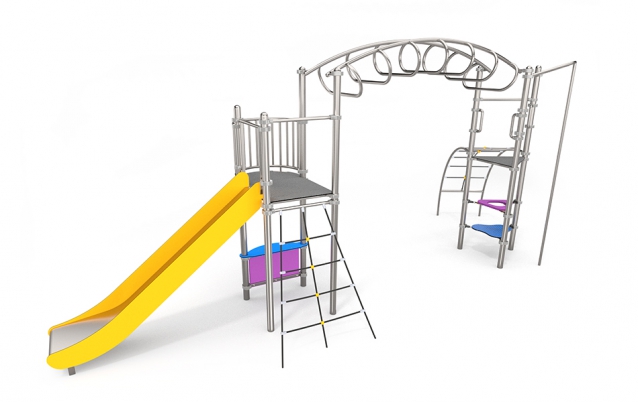 Sprężynowiec Motor to jednoosobowy bujak przeznaczony głównie dla najmłodszych użytkowników placów zabaw. Zdjęcie poglądowe: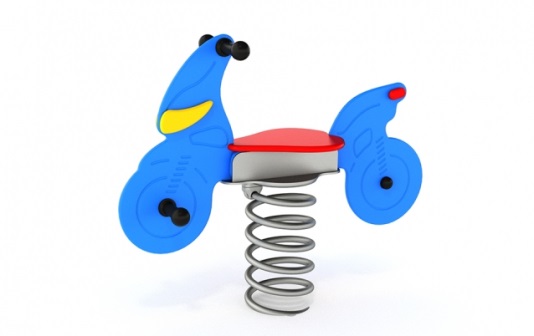 Ławka stała (ocynk). 200 x 40x 75. Nogi stalowe wykonane z rury ocynkowanej. Deski wykonane z trwałego zabezpieczonego drewna. Zdjęcie poglądowe: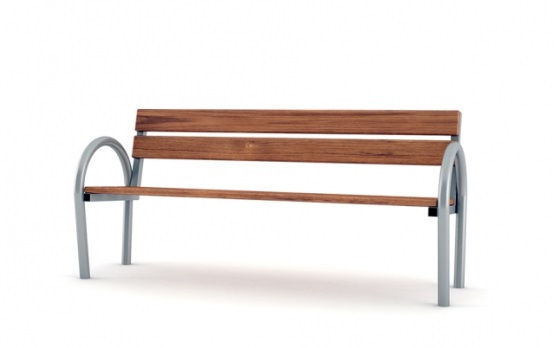 Kosz na śmieci. Wykonany z trwałego materiału. Zdjęcie poglądowe.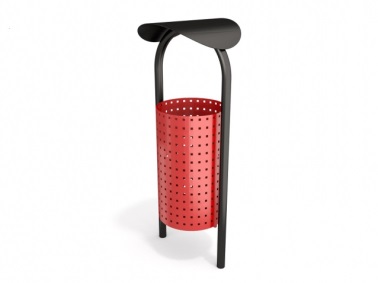 Część 2 - „Dostawa i montaż urządzeń placu zabaw w Polichnie”, na potrzeby utworzenia przestrzeni aktywności sportowej w Polichnie. Lokalizacja: Polichno 66 przy Domu Ludowym.Zestaw sprawnościowy składający się z wieży sześciokątnej, ścianki wspinaczkowej, kratownicy linowej, liny wspinaczkowej, kółek gimnastycznych, drabinki ze szczeblami wygiętymi, słupka ze spiralą, drabinki poziomej i pionowej oraz rury strażackiej, drążka do podciągania i drabinki – wymiary urządzenia 5.75x2.74x2.15 m. Konstrukcja wykonana ze stali ocynkowanej metodą ogniową oraz malowana lakierem proszkowym, liny zbrojone w oplocie z tworzywa, ścianka ze sklejki wodoodpornej.Zestaw zabawowy składający się z trzech wież z dachem ( podest na wys. 2x1.3m oraz 1x0.9m), zjeżdżalnia z wys. 1.3m, trap łączący wieże, trap ruchomy z poręczami, drabinka wejściowa na wys. 1.3m, schody na wys. 0.9m, rurka strażacka, kratownica linowa. Zestaw wykonany ma być z drewna klejonego zabezpieczonego 3-krotnie drewnochronem, tworzywa HDPE, dibond i elementów metalowych ocynkowanych i malowanych proszkowo.  Huśtawka podwójna wykonana ma być z profilu kwadratowego 70x70 i słupów drewnianych wykonanych z kantówki iglastej zabezpieczonej 3- krotnie drewnochronem. Siedziska zawieszone mają być na łańcuchach wykonanych z drutu 6 mm (ocynkowanych), wykonane z aluminium oblanego gumą.Ławki z oparciem mocowane do podłoża - 4 szt.  200 x 40x 75. Nogi stalowe wykonane z rury ocynkowanej. Deski wykonane z trwałego zabezpieczonego drewna. 5. Kosz na śmieci, wykonany z trwałego tworzywa.6. Regulamin placu zabaw. Część 3- „Dostawa i montaż urządzeń siłowni zewnętrznej w Polichnie i Swolszewicach Dużych”. Wszystkie urządzenia wykonane powinny być ze stali ocynkowanej metodą ogniową oraz malowanej lakierem proszkowym., mocowane do podłoża za pomocą fundamentów betonowych. Urządzenia posiadać powinny Certyfikat na zgodność z normą PN-EN 16630:2015-06.  Kolory urządzeń: żółty, niebieski lub czerwony. - Urządzenia siłowni, na potrzeby budowy siłowni zewnętrznej w Swolszewicach Dużych. Lokalizacja: Swolszewice Duże 136, przy Domu Ludowym, działka nr 144/24.1. Wyciskanie siedząc na słupie – urządzenie pojedyńcze2. Biegacz wolnostojący – urządzenie pojedyńcze3. Narciarz wolnostojący – urządzenie pojedyńcze4. Wioślarz wolnostojący – urządzenie pojedyńcze5. Rower wolnostojący – urządzenie pojedyńcze 6. Zestaw podwójny twister + wahadło-Urządzenia siłowni, na potrzeby utworzenia przestrzeni aktywności sportowej w Polichnie. Lokalizacja: Polichno 66 przy Domu Ludowym.1. Biegacz wolnostojący – urządzenie pojedyńcze2. Narciarz wolnostojący – urządzenie pojedyńcze3. Wioślarz wolnostojący – urządzenie pojedyńcze4. Podnosiciel nóg – urządzenie pojedyńcze5. Wyciąg górny + wyciskanie siedząc na słupie6. Zestaw podwójny twister + wahadłoCzęść 4- „Modernizacja piłkochwytu” na potrzeby utworzenia przestrzeni aktywności sportowej w Polichnie. Lokalizacja: Polichno 66 przy Domu Ludowym.Modernizacja piłkochwytu o wymiarach 29.00mb x 4.00mb., ma polegać na przestawieniu 5szt. istniejących słupów, montażu 2szt. nowych słupów. Założeniu nowej siatki – oko 10x10 gr. 2,5 
o wymiarach 29.00mb x 4.00mb. Część 5- „Dostawa nawierzchni bezpiecznej”, na potrzeby realizacji kompleksu sportowo-rekreacyjnego przy ul. Sportowej w Wolborzu – etap III.Dostawa bezpiecznej płytki o wymiarach: 500x500x75mm, kolor czerwony, HIC=2.8m – 88m²oraz  bezpiecznej płytki 500x500x85mm, kolor czerwony, HIC=3.0m – 84m². Lokalizacja dostawy: Pl. Jagiełły 28, Wolbórz.